Ministero dell’Istruzione, dell’Università e della Ricerca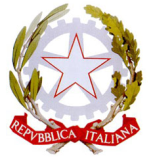 Ufficio Scolastico Regionale per la LombardiaISTITUTO COMPRENSIVO NORD 1 - BRESCIAVia Zadei, 76 - 25123 BRESCIA - Tel. 030391780 / Fax 0303385293 SCHEDA DI VERIFICA DEL PROGETTO NOME DEL PROGETTO: ……………………………………………………………………………PLESSO: ………………………………………………………………………………………………CLASSI COINVOLTE: ……………………………………………………………………………..ALUNNI DESTINATARI DEL PROGETTO: ( Specificare anche il livello  di Competenza  Linguistica) : …………………………………………………………………………………………………………………………………………………………………………………………………………………………………………………………………………………………………………………………………………………………………………………………………………………………………………………………………………DURATA PREVISTA ……………………………………………………………………………………..DURATA EFFETTIVA ( Periodo/ Tot. Ore) ……………………………………………………………ENTI O ASSOCIAZIONI ESTERNE INTERVENUTE / ESPERTI ESTERNI ( specificare qui anche la fonte di finanziamento . Es. AFPI = Finanziamento MIUR per scuole in aree a forte processo immigratorio) : ……………………………………………………………………………………………………………………………………………………………………………………………………………………………………………………………………………………………………………………………………………………….OBIETTIVI DEL PROGETTO: ………………………………………………………………………………………………………………………………………………………………………………………………………………………………………………………………………………………………………………………………………………………………………………………………………….……………..DESCRIZIONE DELL’ATTIVITÀ SVOLTA E METODOLOGIA ADOTTATA……………………………………………………………………………………………………………………………………………………………………………………………………………………………………………………………………………………………………………………………………….……………..……………………………………………………………………………………………………………………………………………………………………………………………………………………………………………………………………………………………………………………………………….……………..ORGANIZZAZIONE DEL LAVORO :Lavoro individualizzatoLavoro in piccolo gruppo ( gruppi omogenei per livello di comp. Linguistica/ per età)Lavoro in piccolo gruppo ( gruppi eterogenei)Lavoro nella classeALTRO ( specificare)…………………………………………………………………………….STRUMENTI UTILIZZATI ( indicare gli strumenti utilizzati per la rilevazione della competenza linguistica iniziale e finale e gli strumenti utilizzati nel percorso)…………………………………………………………………………………………………………………………………………………………………………………………………………………………………………………………………………………………………………………………………………………………………………………………………………………………………………………………………………ASPETTI QUALIFICANTI …………………………………………………………………………………………………………………………………………………………………………………………………………………………………………………………………………………………………………………………………………………………………………………………………………………………………………………………………………………………………………………………………………………………………………………………….ASPETTI PROBLEMATICI…………………………………………………………………………………………………………………………………………………………………………………………………………………………………………………………………………………………………………………………………………………………………………………………………………………………………………………………………………………………………………………………………………………………………………………………….RISULTATI RAGGIUNTI ( Si elenchino i risultati raggiunti riferiti agli obiettivi programmati e anche i risultati raggiunti non previsti in sede programmatoria)…………………………………………………………………………………………………………………………………………………………………………………………………………………………………………………………………………………………………………………………………………………………………………………………………………………………………………………………………………VALUTAZIONE DELL’INTERVENTO ( Valutazione globale dell’intervento relativa alla risposta ai bisogni rilevati. Trovano spazio in questa voce le riflessioni di natura pedagogico-didattica)……………………………………………………………………………………………………………………………………………………………………………………………………………………………………………………………………………………………………………………………………………………………………………………………………………………………………………………………………………………………………………………………………………………………………………………………..LIVELLO DI COINVOLGIMENTO DEGLI ALUNNI………………………………………………………………………………………………………………………………………………………………………………………………………………………………………………………………………………………………………………………………………………………………………………………………………………………………………………………………………….RICADUTA SUL QUOTIDIANO SCOLASTICO ( specificare come) …………………………………………………………………………………………………………………………………………………………………………………………………………………………………………………………………………………………………………………………………………………………………………………………………………………………………………………………………………..EVENTUALE MATERIALE PRODOTTO………………………………………………………………………………………………………………………………………………………………………………………………………………………………………………………………………………………………………………………………………………………Proposte DI MODIFICA/ MIGLIORAMENTO DEL PROGETTO………………………………………………………………………………………………………………………………………………………………………………………………………………………………………………………………………………………………………………………………………………………………………………………………………………………………………………………………………………………………………………………………………………………………………………………………………………………………………………………………………………………………………………Data                                                                                                             firma 